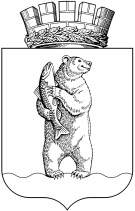 Администрациягородского округа АнадырьПОСТАНОВЛЕНИЕОт 02.12.2021                                                                                                 № 881В соответствии с абзацами вторым и четвертым пункта 1 статьи 78.1 Бюджетного кодекса Российской Федерации и Общими требованиями к нормативным правовым актам и муниципальным правовым актам, устанавливающим порядок определения объема и условия предоставления бюджетным и автономным учреждениям субсидии на иные цели, утвержденными Постановлением Правительства Российской Федерации от 22 февраля 2020 года № 203,ПОСТАНОВЛЯЮ:1. Утвердить:1) Порядок определения объема и условий предоставления муниципальным автономным учреждениям городского округа Анадырь субсидии на иные цели, в целях финансового обеспечения затрат на организацию календарных праздничных мероприятий для граждан пожилого возраста, согласно приложению 1 к настоящему постановлению;2) форму заявления о предоставлении субсидии на иные цели, в целях финансового обеспечения затрат на проведение праздничных мероприятий для граждан пожилого возраста, согласно приложению 2 к настоящему постановлению;3) форму отчета об осуществлении расходов, источником финансового обеспечения которых является субсидия на иные цели, в целях финансового обеспечения затрат на проведение праздничных мероприятий для граждан пожилого возраста, согласно приложению 3 к настоящему постановлению.2. Настоящее постановление разместить на официальном информационно-правовом ресурсе городского округа Анадырь                 www.novomariinsk.ru. 3. Настоящее постановление вступает в силу с момента подписания.4. Контроль за исполнением настоящего постановления возложить на Управление по социальной политике Администрации городского округа Анадырь (Мартынюк Е.Г.).  Глава Администрации                                                                     Л.А. НиколаевПриложение 1 к Постановлению Администрации городского округа Анадырь от 02.12.2021№881Порядок определения объема и условий предоставления муниципальным автономным учреждениям городского округа Анадырь субсидии на иные цели, в целях финансового обеспечения затрат на организацию календарных праздничных мероприятий для граждан пожилого возраста 1. Общие положения1.1. Настоящий Порядок устанавливает порядок определения объема и условия предоставления субсидии из бюджета городского округа Анадырь муниципальным автономным учреждениям городского округа Анадырь финансового обеспечения затрат на организацию календарных праздничных мероприятий для граждан пожилого возраста. 1.2. Субсидия на иные цели, в целях финансового обеспечения затрат на организацию календарных праздничных мероприятий для граждан пожилого возраста (далее – субсидия) предоставляется в рамках реализации мероприятия «Организация календарных праздничных мероприятий для граждан пожилого возраста» Подпрограммы «Активное долголетие в городском округе Анадырь на 2020-2025 годы» Муниципальной программы «Развитие социально-культурной сферы в городском округе Анадырь на 2020-2025 годы», утвержденной Постановлением Администрации городского округа Анадырь от 25 декабря 2019 года №1126.1.3. Субсидия имеет заявительный характер и предоставляется муниципальным автономным учреждениям городского округа Анадырь (далее – учреждение) в целях финансового обеспечения затрат на организацию календарных праздничных мероприятий для граждан пожилого возраста. Под затратами на проведение мероприятий, на организацию календарных праздничных мероприятий для граждан пожилого возраста, понимаются расходы на приобретение подарочной продукции для граждан пожилого возраста. 1.4. Главным распорядителем средств бюджета городского округа Анадырь, осуществляющим предоставление субсидии, до которого в соответствии с бюджетным законодательством Российской Федерации как получателю бюджетных средств доведены лимиты бюджетных обязательств на предоставление субсидии на соответствующий финансовый год, является Управление по социальной политике Администрации городского округа Анадырь (далее – учредитель).Предоставление субсидии осуществляется в пределах бюджетных ассигнований, предусмотренных в бюджете городского округа Анадырь на соответствующий финансовый год.2. Условия и порядок предоставления субсидии2.1. Для заключения соглашения о предоставлении субсидии на иные цели, в целях финансового обеспечения затрат на организацию календарных праздничных мероприятий для граждан пожилого возраста (далее – Соглашение), учреждение представляет учредителю следующие документы на бумажном носителе или в электронном виде по телекоммуникационным каналам связи с применением электронной подписи, по почте, факсимильной связью, электронной почтой, при условии дальнейшего предоставления данных документов, оформленных в установленном порядке, на бумажном носителе в течение 3 трех рабочих дней с момента отправления факсимильных или электронных копий:1) заявление (по форме согласно Приложению №2 к настоящему постановлению), подписанное руководителем учреждения, заверенное печатью учреждения, на получение субсидии;2) пояснительную записку в произвольной форме, содержащую обоснование необходимости предоставления бюджетных средств на цели, установленные в соответствии с пунктом 1.2 настоящего Порядка, включая расчет-обоснование суммы субсидии (плановая смета на проведение мероприятия);3) справку налогового органа об отсутствии у учреждения неисполненной обязанности по уплате налогов, сборов, страховых взносов, пеней, штрафов, процентов, подлежащих уплате в соответствии с законодательством Российской Федерации о налогах и сборах, по состоянию на дату подачи заявки.Датой предоставления указанных в данном пункте документов считается дата регистрации их в надлежаще оформленном бумажном виде Учредителем в журнале регистрации входящих документов.2.2. Представленные согласно пункта 2.1 настоящего Порядка документы:1) не должны содержать подчистки либо приписки, зачеркнутые слова, а также серьезные исправления, не позволяющие однозначно истолковать содержание документа;2) подписываются руководителем учреждения (уполномоченным им лицом) и заверяются печатью учреждения.2.3. Учредитель в течение 5 (пяти) рабочих дней со дня предоставления документов, указанных в пункте 2.1 настоящего Порядка, рассматривает их и:1) при отсутствии оснований для отказа в предоставлении субсидии, указанных в пункте 2.4 настоящего Порядка, принимает решение о предоставлении субсидии и заключении Соглашения о предоставлении субсидии;2) при наличии оснований для отказа в предоставлении субсидии, указанных в пункте 2.4 настоящего Порядка, принимает решение об отказе в предоставлении субсидии и направляет учреждению письменное уведомление о принятом решении в течение 3 (трех) рабочих дней с момента принятия такого решения с обоснованием причины отказа.Решение о предоставлении (об отказе в предоставлении) субсидии оформляется правовым актом (распоряжением или приказом учредителя), копия которого направляется учреждению по электронной почте в течение 3 (трех) рабочих дней с момента подписания указанного правового акта.2.4. Основаниями для отказа в предоставлении учреждению субсидии являются:1) несоответствие представленных учреждением документов требованиям, указанным в пункте 2.2 настоящего Порядка, и (или) непредставление (представление не в полном объеме) документов, указанных в пункте 2.1 настоящего Порядка;2) недостоверность информации, содержащейся в документах, представленных учреждением;3) несоответствие учреждения требованиям, указанным в пункте 2.10 настоящего Порядка.2.5. В случае отказа в предоставлении субсидии по основаниям, указанным в пункте 2.4 настоящего Порядка, учреждение вправе повторно представить учредителю документы, предусмотренные пунктом 2.1 настоящего Порядка, в течение 5 (пяти) рабочих дней с момента получения решения об отказе, при условии устранения замечаний, явившихся основанием для него.Рассмотрение повторно представленных документов осуществляется в порядке, установленном пунктом 2.3 настоящего Порядка.2.6. Размер субсидии определяется в отношении каждого получателя субсидии по формуле:R= Z x (Di.  / Dcум),где:R - размер субсидии предоставляемый учреждению (руб.);Z - объем средств в бюджете городского округа Анадырь, предусмотренных на мероприятие (руб.);Di – объем потребности i - го  получателя, подавшего заявку (руб.); Dcум – суммарный объем потребности всех получателей, подавших заявки (руб.);Размер субсидии рассчитывается получателем по формуле:Di = (N x K), где:N - количество граждан пожилого возраста, планирующих принять участие в праздничном мероприятии (чел.);K - средняя стоимость подарочной продукции для поздравления одного гражданина пожилого возраста (не более 2 000,0 руб.).Размер субсидии рассчитывается в рублях (с округлением до одного знака после запятой).2.7. Субсидия предоставляется в соответствии с Соглашением о предоставлении субсидии по типовой форме, установленной Управлением финансов, экономики и имущественных отношений Администрации городского округа Анадырь.2.8. Учредитель в течение 3 (трех) рабочих дней со дня принятия решения о предоставлении субсидии направляет для подписания учреждению на бумажном носителе посредством почтовой связи или вручает лично подписанные и скрепленные печатью со своей стороны 3 (три) экземпляра проекта Соглашения.Учреждение в течение 3 (трех) рабочих дней со дня получения Соглашения представляет один экземпляр Соглашения, заверенный подписью руководителя и печатью, учредителю, а второй передает руководителю муниципального казенного учреждения «Централизованная бухгалтерия учреждений образования городского округа Анадырь».В случае отказа учреждения от подписания Соглашения в установленный настоящим пунктом срок, учредитель в течение 3 (трех) рабочих дней после истечения этого срока принимает решение об отказе в предоставлении субсидии и направляет учреждению письменное уведомление о принятом решении в течение 3 (трех) рабочих дней с момента принятия такого решения на бумажном носителе или в электронном виде по телекоммуникационным каналам связи с применением электронной подписи, по почте, факсимильной связью. Также учреждению направляется копия правового акта, которым оформляется решением об отказе, в течение 3 (трех) рабочих дней с момента принятия последнего.2.9. Внесение изменений в Соглашение или его расторжение осуществляется путем заключения дополнительных соглашений.Дополнительное соглашение к Соглашению, в том числе дополнительное соглашение о расторжении Соглашения, заключается в соответствии с пунктами 2.7, 2.8 настоящего Порядка.2.10. Требования, которым должно соответствовать учреждение на дату подачи заявки:1) отсутствие у учреждения неисполненной обязанности по уплате налогов, сборов, страховых взносов, пеней, штрафов, процентов, подлежащих уплате в соответствии с законодательством Российской Федерации о налогах и сборах;2) отсутствие у учреждения просроченной задолженности по возврату в  бюджет городского округа Анадырь субсидий, бюджетных инвестиций, предоставленных, в том числе, в соответствии с иными правовыми актами, и иная просроченная задолженность перед бюджетом городского округа Анадырь, за исключением случаев предоставления субсидий на осуществление мероприятий по реорганизации или ликвидации учреждения, предотвращение аварийной (чрезвычайной) ситуации, ликвидацию последствий и осуществление восстановительных работ в случае наступления аварийной (чрезвычайной) ситуации, погашение задолженности по судебным актам, вступившим в законную силу, исполнительным документам, а также иных случаев, установленных федеральными законами, нормативными правовыми актами Правительства Российской Федерации, Правительства Чукотского автономного округа, муниципальными правовыми актами Администрации городского округа Анадырь.Учредитель проводит проверку соблюдения учреждением требований, указанных в настоящем пункте, путем сверки с данными бухгалтерской квартальной отчетности по форме 0503769 «Сведения по дебиторской и кредиторской задолженности учреждения» за квартал, предшествующий кварталу предоставления субсидии.2.11. Перечисление субсидии осуществляется учредителем на основании заявки (заявок) Учреждения и документов, установленных в Соглашении о предоставлении субсидии, исходя из потребности в субсидии, на счет учреждения, открытый в кредитной организации, или лицевой счет автономного учреждения, открытый в Управлении Федерального казначейства по Чукотскому автономному округу.2.12. Результатом предоставления субсидии учреждению является вручение подарочной продукции гражданам пожилого возраста.2.13. Показатели для достижения результата устанавливаются Соглашением.3. Требования к отчетности3.1. Учреждение представляет учредителю отчет об осуществлении расходов, источником финансового обеспечения которых является субсидия, в срок до 30 декабря 2021 года, по форме согласно Приложению №3 к настоящему постановлению.3.2. Учредитель вправе устанавливать в Соглашении дополнительные формы представления учреждением отчетности и сроки их представления.3.3. Учреждение представляет отчетность, указанную в настоящем разделе, на бумажном носителе непосредственно учредителю либо направляет ее в адрес учредителя почтовым отправлением с одновременным направлением в электронном виде на адрес электронной почты.4. Порядок осуществления контроля за соблюдением целей, условий и порядка предоставления субсидий и ответственность за их несоблюдение.4.1. Учредитель и уполномоченный орган муниципального финансового контроля в пределах своих полномочий осуществляют обязательную проверку соблюдения целей и условий предоставления Учреждению субсидии.При невыполнении и (или) нарушении условий, установленных Соглашением о предоставлении субсидии, перечисление субсидии по решению учредителя приостанавливается до устранения нарушений.4.2. В случае недостижения учреждением результатов предоставления субсидии, показателей, необходимых для достижения результатов предоставления субсидии (далее - показатели результативности), если объем субсидии определялся на основе количественных значений показателей результативности, субсидия подлежит возврату в бюджет городского округа Анадырь в объеме, который соответствует недостигнутым показателям результативности.Решение о возврате субсидии принимается учредителем в течение 5 (пяти) календарных дней со дня установления факта недостижения показателей результативности.Учредитель в течение 5 (пяти) рабочих дней со дня принятия решения о возврате субсидии направляет учреждению требование о возврате полученной части субсидии в бюджет городского округа Анадырь в течение 30 календарных дней со дня получения уведомления.4.3. В случае выявленного по результатам проверок, проведенных учредителем и (или) уполномоченным органом муниципального финансового контроля, несоблюдения учреждением целей и условий, установленных при предоставлении субсидии:учредитель в течение 5 (пяти) рабочих дней со дня установления факта нарушения вручает уполномоченному лицу учреждения (под расписку о получении) требование о возврате в полном объеме полученной субсидии в бюджет городского округа Анадырь в течение 30 (тридцати) рабочих дней со дня направления соответствующего требования;уполномоченный орган муниципального финансового контроля направляет учреждению представление и (или) предписание в установленном порядке.4.4. Учреждение в течение 30 (тридцати) рабочих дней со дня получения требования учредителя обязано вернуть в бюджет городского округа Анадырь субсидию, использованную с нарушением целей и условий предоставления субсидии.4.5. Не использованные в текущем финансовом году остатки субсидии, предоставленной учреждению, подлежат возврату в бюджет городского округа Анадырь до начала очередного финансового года. Указанные в абзаце первом настоящего пункта остатки субсидии могут использоваться учреждением в очередном финансовом году при наличии потребности в направлении на те же цели в соответствии с решением учредителя, принимаемым в форме приказа, по согласованию с Управлением финансов, экономики и имущественных отношений Администрации городского округа Анадырь. 4.6. Учреждение несет ответственность за достоверность данных, предоставляемых учредителю об использовании субсидии, а также за целевое использование средств субсидии в соответствии с действующим законодательством Российской Федерации.Приложение №2  к Постановлению Администрации городского округа Анадырь от 02.12.2021№ 881ЗАЯВЛЕНИЕо предоставлении субсидии на иные цели, в целях финансового обеспечения затрат на организацию календарных праздничных мероприятий для граждан пожилого возраста В соответствии с Порядком определения объема и условий предоставления муниципальным автономным учреждениям городского округа Анадырь субсидий на иные цели, в целях финансового обеспечения затрат на организацию календарных праздничных мероприятий для граждан пожилого возраста, утвержденным Постановлением Администрации городского округа Анадырь от ___________ №____________ __________________________________________________________________(полное наименование учреждения)просит предоставить субсидию на иные цели, в целях финансового обеспечения затрат на организацию календарных праздничных мероприятий для граждан пожилого возраста в размере __________________________________________________________________ Руководитель _____________       _____________________                                         (подпись)                               (расшифровка подписи)Дата ______________Приложение №3к Постановлению Администрациигородского округа Анадырь от 02.12.2021г. №881ОТЧЕТоб осуществлении расходов, источником финансовогообеспечения которых является субсидия на иные цели, в целях финансового обеспечения затрат на организацию календарных праздничных мероприятий для граждан пожилого возраста ___________________________________________________________(наименование учреждения)по состоянию на «___» ____________ 20___ г.О порядке определения объема и условий предоставления муниципальным автономным учреждениям городского округа Анадырь субсидии на иные цели, в целях финансового обеспечения затрат на организацию календарных праздничных мероприятий для граждан пожилого возраста Наименование субсидииКод классификации расходов бюджетовКод целевой субсидииРазрешенный к использованию остаток субсидии на иные цели прошлых лет (руб.)Предусмотрено соглашением (с учетом уточнений) (руб.)Предусмотрено соглашением (с учетом уточнений) (руб.)Фактически профинансировано (с нарастающим итогом с начала текущего финансового года) (руб.)Исполнено (кассовые расходы) с нарастающим итогом с начала текущего финансового года (руб.)Остатки неиспользованных средств (на конец отчетного периода)Примечание (указать причину неосвоения средств)Примечание (указать причину неосвоения средств)12345567899Итого:Итого:Итого:Руководитель Учреждения:Руководитель Учреждения:Руководитель Учреждения:Руководитель Учреждения:Руководитель Учреждения:_______________ /________________/_______________ /________________/_______________ /________________/_______________ /________________/_______________ /________________/Исполнитель:Исполнитель:Исполнитель:Исполнитель:Исполнитель:_______________/________________/   тел.Дата: ____________20__ г._______________/________________/   тел.Дата: ____________20__ г._______________/________________/   тел.Дата: ____________20__ г._______________/________________/   тел.Дата: ____________20__ г._______________/________________/   тел.Дата: ____________20__ г.